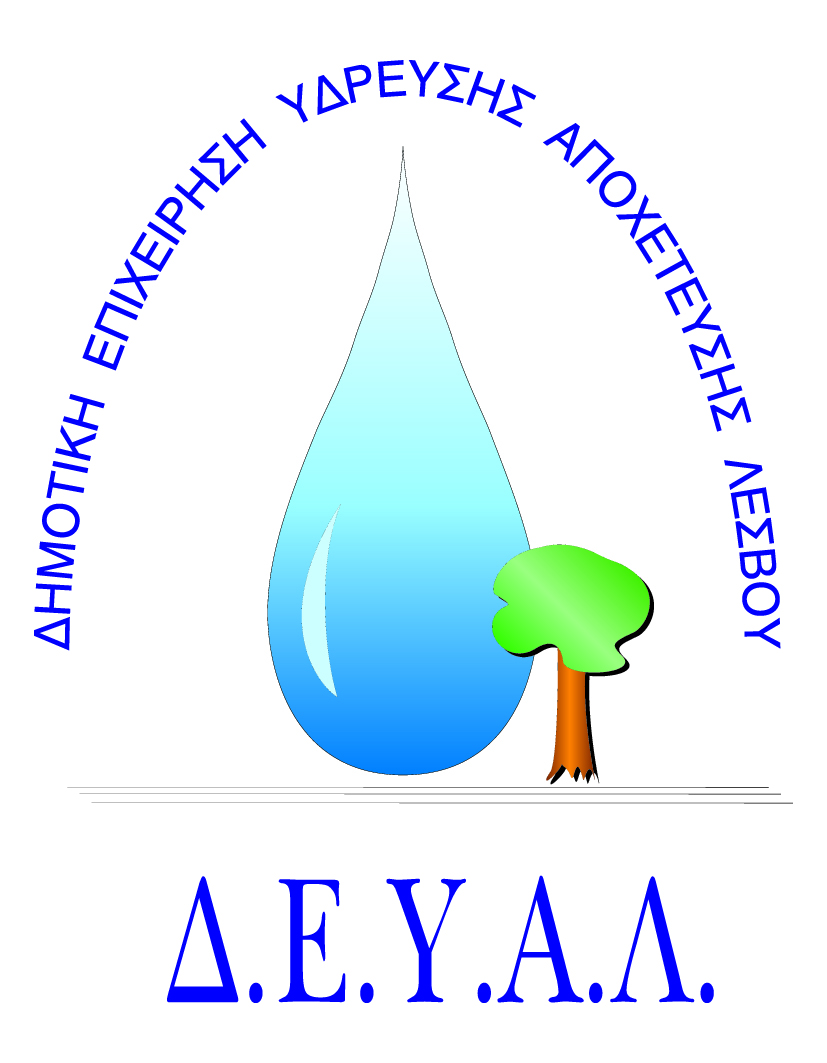 ΔΗΜΟΤΙΚΗ ΕΠΙΧΕΙΡΗΣΗ             ΥΔΡΕΥΣΗΣ ΑΠΟΧΕΤΕΥΣΗΣ                ΛΕΣΒΟΥTΜΗΜΑ ΠΡΟΜΗΘΕΙΩΝ                                                                   Μυτιλήνη 18/ 6/ 2018Αρμόδιος: Πολυχρόνης Γιάννης					Αρ. πρωτ.6791Τηλ. &Fax: 2251041966Email:promithion@deyamyt.gr			ΠΡΟΣΚΛΗΣΗ ΕΚΔΗΛΩΣΗΣ ΕΝΔΙΑΦΕΡΟΝΤΟΣ ΠΡΟΜΗΘΕΙΑΣΘΕΜΑ: Προμήθεια υλικών ύδρευσης για τη σύνδεση Ταγαριών Πηγών της Δ.Κ.Βασιλικών της Δ.Ε.Πολιχνίτου.Λήξη Προθεσμίας υποβολής προσφορών: Τρίτη  19-6-2018 και ώρα 12:00Χρόνος Αποσφράγισης προσφορών	:  Τρίτη 19-6-2018 και ώρα 12:30Χρόνος Παράδοσης				: ΕτοιμοπαράδοταΌροι Πληρωμής				: Εξήντα (60) ημέρες μετά την παραλαβήΤόπος Παράδοσης	 : Εγκαταστάσεις Καρά Τεπές Τρόπος υποβολής προσφοράς (έντυπο 1 και 2):  1) Fax(2251041966) ή 2) email (promithion@deyamyt.gr) ή 3) σε σφραγισμένο φάκελο στα γραφεία της ΔΕΥΑΛ (Ελ.Βενιζέλου 13 – 17, 1ος όροφος) 
                                                                                                    ΓΙΑ ΤΗ ΔΕΥΑΛ Α/ΑΤΕΧΝΙΚΗ ΠΕΡΙΓΡΑΦΗ/ΠΡΟΔΙΑΓΡΑΦEΣΠΟΣΟΤΗΤΑ1Βάνα 3’’ cim12Γωνία Φ90 με ρακόρ ΡΕ Β.Τ23Ρακόρ Φ90 Χ 3’’ αρσ.ΡΕ24Σύνδεσμος Φ90 Β.Τ ΡΕ55Σωλήνα Φ90 6ΑΤΜ ΡΕ 100 3ης γεν.250m6Ταυ Φ90 ΡΕ2